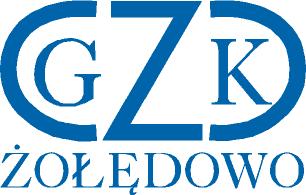 Żołędowo, dnia 28.04.2022 r.Informacja z otwarcia ofertBudowa dwóch stalowych zbiorników retencyjnych wody uzdatnionej na terenie stacji uzdatniania wody w miejscowości Żołędowo, gmina Osielsko.GZK.271.7.2022Lp.WykonawcaCena1.Kan – Invest Mariusz Gocelul. Kawalerów Maltańskich 13/2, 62-020 Rabowice2.749.050,00 zł2.HYDRO-MARKO Sp. z o.o. Sp. Kul. Wojska Polskiego 139, 63-200 JarocinMaria PlutaNIP: 6172203910brak możliwości zapoznania się z zawartością. 